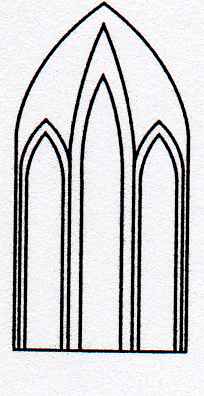 Catedral Anglicana St Paul´sValparaísoMúsica en las AlturasOrganista: Blanca Olguín C.Domingo 7 de Octubre, 201812:30 HorasEntrada liberada1.- Canon en Re MayorJ. Pachelbel1653-17062.- SarabandeG.F.Handel1685-17593.- El oboe de Gabriel“ Cinema Paradiso “(“ tema de amor)Ennio Morricone19284.- OfertorioE. Lemaigre1849-18905.- Trumpet tuneJ. Stanley1713-17866.- Intermezzo  Caballería RusticanaP. Mascagni1863-1945Agradecemos su contribución para la restauración de nuestro monumento histórico construido en 1858.We are grateful for your contribution towards the restoration of this historic building built in 1858.__________________________________________saintpaulchurchvalpo@gmail.comwww.saintpaulchile.clhttps://facebook.com músicaenlasalturasvalparaísoTwitter @IglesiaStPaul